NCU/FRM/3.2/RDIL/008Name of Faculty/ P.I: _________________________ Amount________________________________ Advance Amount (if any) Rs. ____________________ Budget Head______________________________ Department/Section___________________________ Project Code_____________________________  Sanction No. ________________________________ Location of Lab: HoD/Nominee to sign after ensuring that S.No. as put at the top of the previous page is in order.  Signature of HoD or P.I STOCK HOLDING / HANDING OVER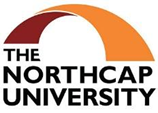 REQUISITION FOR CONSUMABLE ITEMS PURCHASED FROM PROJECT FUNDSREQUISITION FOR CONSUMABLE ITEMS PURCHASED FROM PROJECT FUNDS20 __- 20 __  (Financial year)Sl.  No.Description of items Name, Address of Supplier CM/Bill  No. & DateQty Rate Amount RemarksTotalCertified that the items of this sheet have been  procured by me in good condition.  Sign. of Buyer (s)  Name (s) __________________  E. Code (s) _______ For Adjustment / For Payment by Cheque Consolidated pass order for 1. Consumable Rs. ________________  Deduction to be made Rs. _______________  On A/C of ____________________________  Already paid Rs. _______________________  Balance now payable Rs. ________________ (in words) _____________________________  By Cheque directly to vendor/through  (Name________________________________)  Sign. HoD/P.I  E. Code : ______Date Particulars of  itemsReceived Location of Stock Entry No. in  Stock RegisterSign. P.IIssued By: Approved By:Date: Date: